2017年度　本試験　化学　第2問　－　問3必要があれば，原子量は次の値を使うこと。　H　1.0		C　12		N　14		O　16		S　32　Cl　35.5	Mn　55		Cu　64		Zn　65実在気体とことわりがない限り，気体は理想気体として扱うものとする。【問題】　ある濃度の過酸化水素水100 mLに，触媒としてある濃度の塩化鉄（Ⅲ）水溶液を加え200 mLとした。発生した酸素の物質量を，時間を追って測定したところ，反応初期と反応全体では，それぞれ，図1と図2のようになり，過酸化水素は完全に分解した。この結果に関する次ページの問い（a・b）に答えよ。ただし，混合水溶液の温度と体積は一定に保たれており，発生した酸素は水に溶けないものとする。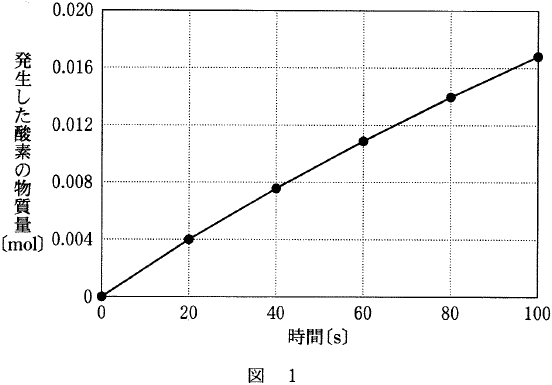 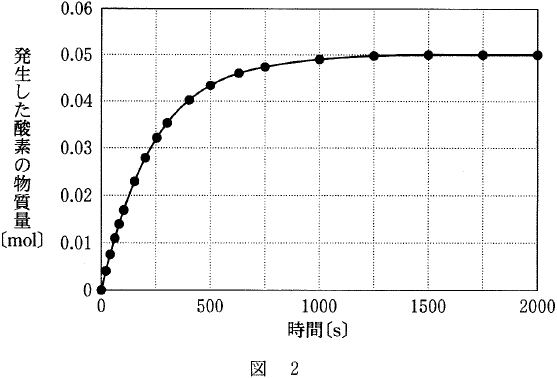 a　混合する前の過酸化水素水の濃度は何mol/Lか。最も適当な数値を，次の①～⑥のうちから一つ選べ。①　0.050　　　②　0.10　　　③　0.20　　　④　0.50　　　⑤　1.0　　　⑥　2.0b　最初の20秒間において，混合水溶液中の過酸化水素の平均の分解速度は何mol/(L･s)か。最も適当な数値を，次の①～⑥のうちから一つ選べ。①　4.0×10－4		②　1.0×10－3		③　2.0×10－3④　4.0×10－3		⑤　1.0×10－2		⑥　2.0×10－22017年度　本試験　化学　第2問　－　問3【問題情報】【正解】a　⑤　1.0b　③　2.0×10－3高校化学Net参考書　http://ko-ko-kagaku.net/単元反応速度配点a　3点b　2点計算問題○難易度難しい